				Eclair au chocolat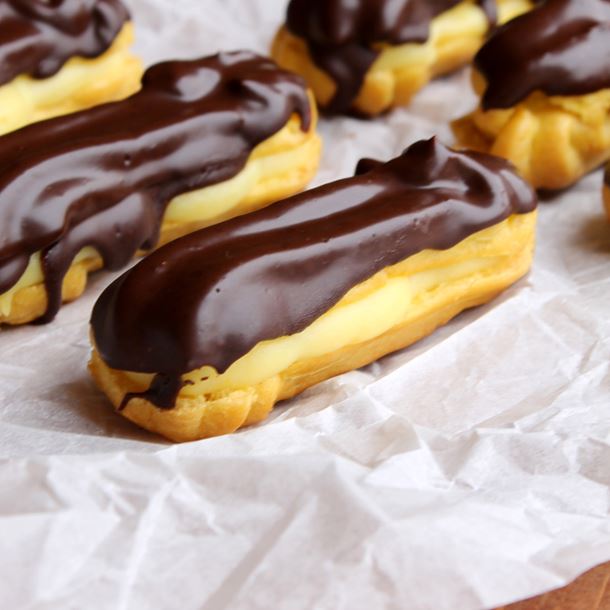 Ingredients:CREAM							DOUGH2 spoons of flour				- 150g of flour30cl of milk					- 25cl of water50g of butter					- 75g of butter210g of black chocolate				- 1 spoon of sugar1 egg						- 4 eggs3 spoons of sugar 				- 1 pinch of salt2 yolks						- 1 yolkUstensilOvenSaucepanSpatulaPastry bagBrushWhiskBowl